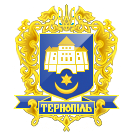 Тернопільська міська радаПОСТІЙНА КОМІСІЯз питань місцевого самоврядування, законності, правопорядку, регламенту та депутатської діяльностіПротокол засідання комісії № 10Від 12.11.2018 р.Всього членів комісії:	 (3) Климчук О.А., Бич П.Д., Козбур М.Р.Присутні члени комісії: 	 (3) Климчук О.А., Козбур М.Р., Бич П.Д.Відсутні члени комісії	 (0) Кворум є. Засідання комісії правочинне. Головуючий – голова комісії Климчук О.А.Запрошені:	Добрікова С.Є. – начальник управління організаційно-виконавчої роботи.Корчак Т.С.	- начальник управління економіки, промисловості та праці,Вишньовська К.С.– головний спеціаліст організаційного відділу ради управління організаційно – виконавчої роботи.Присутні з власної ініціативи:Редьква Н.М. – депутат міської ради;СЛУХАЛИ:	Про затвердження порядку денного засідання комісії, відповідно до  листа від 12.11.2018р. №2468/01.Інформував:	Климчук О.А.Виступив: Н.М.Редьква, який запропонував доповнити порядок денний питанням «Про звернення депутатів Тернопільської міської ради до Президента України щодо антинародних дій уряду Гройсмана та негайного скасування постанови КМУ про підвищення ціни на природній газ для населення від 19 жовтня 2018 р. № 838»Результати голосування за затвердження порядку денного засідання в цілому: За- 3, проти -0, утримались -0. Рішення прийнято.ВИРІШИЛИ:	Затвердити порядок денний засідання комісії.Порядок денний засідання:Перше питання порядку денного.СЛУХАЛИ:	Лист відділу земельних ресурсів від 08.10.2018р. №1487/25 щодо виконаннядоручення постійної комісії №8.14 від 04.10.2018р.ІНФОРМУВАВ: Климчук О.А.ВИРІШИЛИ:	Лист відділу земельних ресурсів від 08.10.2018р. №1487/25 щодо виконаннядоручення постійної комісії №8.14 від 04.10.2018р. взяти до відома.Результати голосування за проект рішення: За-3, Проти-0, Утримались-0. Рішенняприйнято.2.Друге питання порядку денного.СЛУХАЛИ:	Про добровільне приєднання до Тернопільської міської територіальноїгромадиДОПОВІДАЛА: Корчак Т.С.ВИРІШИЛИ:	Погодити проект рішення міської ради «Про добровільне приєднання доТернопільської міської територіальної громади».Результати голосування за проект рішення: За-3, Проти-0, Утримались-0. Рішення прийнято.3.Третє питання порядку денного.СЛУХАЛИ:	Про зняття з контролю та перенесення термінів виконання рішень міськоїради ДОПОВІДАЛА: Добрікова С.Є.ВИРІШИЛИ:	Погодити проект рішення міської ради «Про Про зняття з контролю таперенесення термінів виконання рішень міської ради» в частині п.1.30 (рішення міської ради від 05.10.2018р. №7/28/1 "Про підтримку звернення Тернопільської обласної громадської організації "Підприємці Галичини").Результати голосування за проект рішення: За-3, Проти-0, Утримались-0. Рішення прийнято.4.Четверте питання порядку денного.	СЛУХАЛИ:	Про звернення депутатів Тернопільської міської ради до Президента України щодо антинародних дій уряду Гройсмана та негайного скасування постанови КМУ про підвищення ціни на природній газ для населення від 19 жовтня 2018 р. № 838ДОПОВІДАВ: Редьква Н.М.	ВИРІШИЛИ:	Погодити проект рішення міської ради «Про звернення депутатів Тернопільської міської ради до Президента України щодо антинародних дій уряду Гройсмана та негайного скасування постанови КМУ про підвищення ціни на природній газ для населення від 19 жовтня 2018 р. № 838».Результати голосування за проект рішення: За-2, Проти-0, Утримались-1 (Бич П.Д.). Рішення прийнято.Голова комісії				О.А. Климчук		Секретар комісії				П.Д. БичЛист відділу земельних ресурсів від 08.10.2018р. №1487/25 щодо виконання доручення постійної комісії №8.14 від 04.10.2018р. Про добровільне приєднання до Тернопільської міської територіальної громадиПро зняття з контролю та перенесення термінів виконання рішень міської радиПро звернення депутатів Тернопільської міської ради до Президента України щодо антинародних дій уряду Гройсмана та негайного скасування постанови КМУ про підвищення ціни на природній газ для населення від 19 жовтня 2018 р. № 838